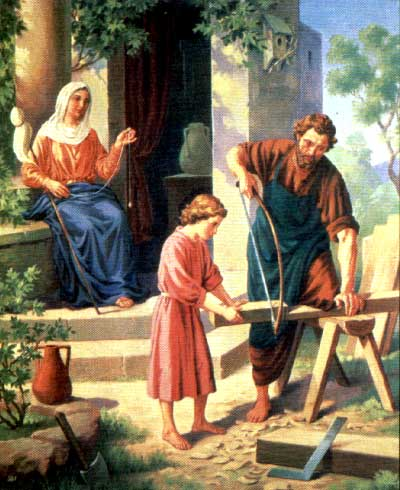 Литературно – художественный материал для чтения детям по теме духовно – нравственное воспитаниеСоставитель: Барбарина О.А.воспитатель 1ККМДОУ ЦРР – д/с №52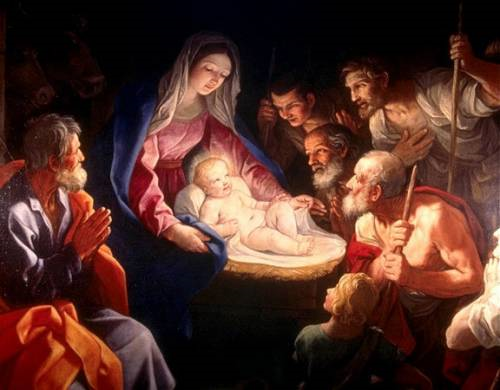 Рассказы для детейСотворение мира Посмотрите вокруг, мои дорогие друзья. Вы увидите людей, дома, горы, леса, камни, деревья, красивые цветы, лошадей, собак, птиц, жуков, бабочек. Если поднимете глаза вверх, то увидите над собой огромное голубое небо и приветливое солнышко. Мир так разнообразен, что не хватит и нашей жизни, чтобы назвать все, что находится в нем.Но было время, когда не было ни людей, ни животных, ни деревьев, ни камней, ни неба, ни самой земли. Был только один Милосердный Бог. Он захотел, чтобы появился весь этот чудесный мир.Сначала Бог создал Ангелов. И они жили вместе с ним на небе.Потом сотворил Бог землю. Не сразу явилась земля в том виде, в каком вы ее теперь видите. Сначала она была пуста и везде была страшная темнота, и над водою носился Дух Божий.В первый день создал Бог свет. Светло сделалось на земле, наступил ясный, светлый день. И назвал Бог свет днем, а тьму - ночью.Во второй день создал Бог твердь, и появился обширный небесный свод, который вы видите над собой. И назвал Бог твердь небом.В третий день Господь Бог повелел, чтобы вода на земле собралась в особенные места (ручейки, реки, озера, моря, океаны), а вокруг воды появилась суша. И стало так. Но земля была еще похожа на пустыню. Если бы вы нигде не видели ни одного зеленого листочка, ни цветочка, ни одного дерева - то было бы очень некрасиво и скучно. И вот в третий день Милосердный Бог сказал: "Да произрастит земля травы, цветы, деревья и другие растения. И пусть каждое растение имеет семена для того, чтобы могли от них вырастать новые растения". И стало так: в ту же минуту на земле поднялись травы, зацвели цветы, выросли деревья со вкусными плодами. На земле стало и красивее, и веселее, чем было сначала.В четвертый день Бог сказал: "Пусть явятся на тверди небесные светила, которые освещали бы землю, по которым можно было бы отличить день от ночи, считать дни и месяцы и различать времена года". И создал Бог звезды и два светила великие: светило большее, для управления днем, и светило меньшее, для управления ночью. Тотчас же заблистали на небе бесчисленные звезды, появились солнце и луна. Теперь стало очень красиво на земле: цвели цветы, журчали ручейки, по синему небу плыли белые облака, а над всей этой красотой сияло огромное солнце. Только ни одна птичка еще не летала в воздухе, не было видно ни бабочек на цветах, ни божьих коровок на листиках. Ни один червячок не полз по земле, и в озерах и речках не плавала ни одна рыбка.В пятый день сказал Бог: "Пусть в воде живут рыбы и другие существа, а по воздуху летают птицы". Так и стало. Большие и маленькие рыбы заплавали в реках и морях: окуни, щуки, сельди; появились огромные киты. Запрыгали лягушки, поползли раки. На поверхности воды заплавали гуси и утки; множество других птиц наполнили небо и землю.В шестой день Бог сотворил всех остальных животных и зверей. "Пусть произведет земля зверей земных по роду их", - сказал Бог. И стало так: по слову Божию явились животные, каждого рода по паре, чтобы они могли размножаться.Вот теперь-то на земле стало хорошо и весело. В земле ползают червячки, по песку и траве бегают разноцветные жуки, на цветах сидят пчелы, шмели, бабочки. Здесь бежит мышь, там ползет еж. Здесь сидит собака, там кошка. Здесь мычит корова, там щиплет траву овечка. Здесь скачет заяц, там олень. Здесь лежит на траве лев, там стоит огромный слон и помахивает своим толстым хоботом. Везде поют, жужжат, пищат, мычат. Все радуются своей жизни и восхваляют Милосердного Бога, Который создал их. И Бог милостиво взирал на все Свое творение, которое действительно было очень хорошо.Детям о сотворении человекаИ вот Богу угодно было создать человека. Сказал Бог: "Сотворим человека по образу Нашему и по подобию Нашему, и да владычествует он над рыбами морскими и над птицами небесными, над животными, зверями и над всею землею". Взял Господь Бог горсть земли, создал из нее тело человека и вдунул в лицо его дыхание жизни, и стал человек душою живою. Первого человека Бог назвал Адамом.Пока Адам был один-одинешенек, ему не с кем было говорить, не с кем гулять, не с кем радоваться. Милосердному Богу жаль было Адама, и Он решил: "Не хорошо быть человеку одному; сотворим ему помощника, соответственного ему". Так Господь и сделал Он навел на Адама очень крепкий сон и, когда тот уснул, взял одно из ребер его и создал из этого ребра жену. Когда Адам проснулся и открыл глаза, перед ним стояла женщина. Адам обрадовался и сказал: "Это такой же точно человек, как и я". Он очень полюбил жену, и они жили весьма счастливо. Жену свою Адам назвал Ева, что означает "жизнь", потому что ей было предназначено стать матерью всех народов.Вот так в шесть дней был создан весь мир. И когда Бог еще раз осмотрел все, что создал, то увидел, что все это было прекрасно.В седьмой же день Бог отдыхал от всех дел Своих. И людям заповедал седьмой день в неделю посвящать Богу: ходить в церковь, молиться, читать священные книги и делать добрые дела.Бог поселил людей в чудесном саду - раю. Там росли всевозможные деревья с прекрасными плодами, множество цветов, жили добрые и ласковые звери. В раю было необыкновенно красиво.Господь завещал первым людям всегда помнить своего Творца и Создателя, хранить и возделывать райский сад. Живя в раю, они постоянно ощущали Божию любовь, могли с Ним разговаривать, чувствовали, что Бог всегда рядом с ними.Человек дал имена всем животным, был хозяином и царем всего мира.Вначале Адам и Ева жили праведно и свято. В раю никто никого не обижал. Даже животные не нападали друг на друга, так как Бог дал им в пищу разные плоды, зелень, корешки. В раю был мир.Адам благоустраивал мир, общался с Богом, и через него лилась в мир Божественная благодать. Благодать - это радость, любовь, которую Господь изливает на каждого из нас, добро, которым Он нас согревает.И сейчас наша обязанность - любить всех и заботиться обо всем вокруг. Если посадил цветок, его нужно поливать. Если завел котенка. его нужно кормить. Ведь Бог заботится обо всем мире и о нас.БОГ - КАКОЙ ОН?СтихиРождественское. С. ЧёрныйРождественская песнь. М. МюнтеАнгел – ХранительВладимир Соколов. Был ли маленьким Христос? Ирина ОрловаИнтересен мне вопрос: 
Был ли маленьким Христос? 
Как учился Он ходить, 
Что Он начал говорить? И любил ли Он гулять? 
И во что любил играть? 
Был ли Он отцу послушен? 
Музыку какую слушал? Думаю, Он добрым был. 
И в собрание ходил. 
Дружелюбным быть старался, 
И, конечно, Он не дрался. Младшим братьям помогал. 
Иногда Он уставал. 
Но капризным, злобным не был. 
Он всегда смотрел на небо. Он всегда молился Богу, 
Только в Нём искал подмогу. 
Если б мог тогда я жить - 
Так хотел бы с Ним дружить! Как желаю я, о Боже, 
На Иисуса быть похожим! РождествоТихо кругом. Спит все мирно, беспечно.Ночь  распростерлась вокруг бесконечно.Звезды горят золотыми огнями, Темень пронзают своими лучами.Не шелохнет, не промолвит ничто.Тихо кругом. Но не знает никто,Что в Вифлееме, в пещере простой,Младенец родился у Девы святой.Праздник РождестваВ этот светлый праздник - 
Праздник Рождества 
Мы друг другу скажем 
Теплые слова.

Тихо снег ложится: 
За окном зима, 
Чудо здесь свершится,
И зажжет сердца. 
Пусть улыбки ваши, 
В этот дивный день, 
Будут счастьем нашим, 
И подарком всем. 
Льются звуки жизни, 
Счастья и добра, 
Озаряя мысли 
Светом Рождества.Венок АнгелаТам, где к полю подходит лес, 
Собирали цветочки дети. 
Вдруг спускается к ним с небес 
Дивный Ангел, как солнце светел. 

- Ангел! Ангел! - раздался крик. 
Дети жадно к нему теснятся... 
Он же с ласкою к ним приник: 
- Мир вам, милые Божьи чадца! 

Сядьте здесь, на траве, в кружок. 
Я открою, а вы - вниманье! 
- Как сплести из цветов венок, 
Ввек не знающий увяданья. 

Красота эта расцвела, 
Чтобы вас просветить во многом. 
Колокольчики-колокола, 
Глас, зовущий к беседе с Богом! 

Пусть живет он в душе у вас 
- То любви христианский глас. 

Незабудки - напоминанье 
О спасительном том страданье, 
Что с любовью за нас понес 
Наш Господь Иисус Христос. 

Вот и лилия полевая, 
Что, своей белизной сияя, 
Удивительно хороша 
- Так должна быть чиста душа. 

Васильки в желтом море хлеба - 
Островки голубого неба, 
Отблеск рая и девства цвет, 
Украшение юных лет. 

Увяданья пора настанет, 
Дождь и холод, мороз и снег, 
Но такой венок не увянет, 
Будет свежим во весь свой век.День любви и радостиМ.Пожарова. Крыло живое тучки нежной 
Рассвет янтарный озарил, 
И с неба Ангел белоснежный 
Господень праздник возвестил. 

Ручьями ласковых созвучий 
Несется вдаль пасхальный звон, 
И мир для радости певучей, 
Для жизни новой и могучей, 
Для вешней жизни пробужден. 

Дитя, повсюду над землею 
Плывут моленья в день любви! 
Молись - и чуткою душою 
Чужую душу позови. 

Тому, кто горестной ошибкой 
Иль темной скорбью истомлен, 
Будь утешеньем, будь улыбкой, 
Как луч рассвета в тучке зыбкой, 
Как в небесах пасхальный звон!И. Горбунов-Посадов. Счастлив тот, кто любит все живое...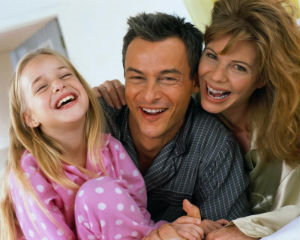 Доброта нужна всем людямУлыбкаУлыбка - солнышка кусочек, 
Как лучик освещает все, 
Теплом своим согреет душу 
И в сердце постучит твое. 

Растопит льдинки ссор и злости, 
Прогонит прочь обид толпу, 
Почаще, люди, улыбайтесь 
Сквозь будни дней и суету. 

Бросайте пригоршней улыбки 
И сейте радость, счастье, смех, 
Пусть ваши грусть и безнадежность 
Растают, словно старый снег. 

К вам бумерангом возвратится 
Улыбок ваших теплый свет 
И запоют вокруг вас птицы, 
И солнце подмигнет в ответ. 

Включайте лампочки-улыбки, 
Дарите искорку добра, 
Ведь очень часто не хватает 
Кому-то лучика тепла.К. Кулиев. Сказка о добром муравьеМ.Пожарова. ДоброА. БартоТы твори по жизни лишь одно добро...
Чтоб от доброй мысли множилось оно...
От тепла в округе расцветут сады...
Ведь добро все любят люди и цветы...

Тогда люди вспомнят с теплотой в душе...
След добро оставит в твоём малыше...
Ведь добро есть кладом, клад, что не отнять...
Его, как награду, можно лишь принять...

Если сердце бьётся, всё внутри кипит...
Значит, твоё сердце о других болит...
Расцвело, принялось и взошло добро...
Значит не напрасно в жизни всё прошло...

Будет плодоносить, множиться добро...
Каждый в жизни хочет, чтоб пришло оно...
Без добра, как видно и его тепла...
Не поёт от счастья, не живёт душа.ДобротаАндрей ДементьевДоброту не купишь на базаре.
Искренность у песни не займёшь.
Не из книг приходит к людям зависть.
И без книг мы постигаем ложь.
Видимо, порой образованью
Тронуть душу
Не хватает сил.
Дед мой без диплома и без званья
Просто добрым человеком был.
Значит, доброта была вначале?..
Пусть она приходит в каждый дом,
Что бы мы потом ни изучали,
Кем бы в жизни ни были потом. ***- В жизни по-разному можно жить – 
Можно в беде, а можно – в радости,
Вовремя есть, вовремя пить,
Вовремя делать гадости.
А можно так:
|На рассвете встать – 
И, помышляя о чуде,
Рукой обожженною солнце достать
И подарить его людям.***Если хочешь протянуть руку помощи,
Но не можешь
Пожелай человеку добра в пути
Добрым словом ты также поможешь.***Добро и зло творить всегда
Во власти всех людей
Но зло творится без труда
Добро творить трудней.
Рождает зверя зверь
Рождает птица птицу
От доброго - добро 
От злого - зло родится.
Добро, коль не было б оно мало
Гораздо лучше, чем большое зло.Говорит Святая Книга.Говорит Святая Книга:
У вселенной есть Творец.
Он создал лису и тигра,
И лошадок, и овец.
Он зажёг на небе звёзды,
Повелел ручьям журчать
И бесцветным сделал воздух,
Птицам крылья дал летать.
Подарил мне папу с мамой.
Мы теперь- одна семья.
Наш Господь прекрасный самый-
Это РождествоТатьяна Бокова
Светлый праздник Рождества!
Нет счастливей торжества!
В ночь рождения Христова
Над землёй зажглась Звезда.
С той поры через столетья
Нам она, как солнце светит.
Согревает верой души,
Чтобы мир стал краше, лучше.
Дарит искры волшебства
Светлый праздник Рождества!
Мир приходит в каждый дом...
Поздравляем с Рождеством!Перед рождествомВалентин Берестов"И зачем ты, мой глупый малыш,
Нос прижимая к стеклу,
Сидишь в темноте и глядишь
В пустую морозную мглу?
Пойдем-ка со мною туда,
Где в комнате блещет звезда,
Где свечками яркими,
Шарами, подарками
Украшена елка в углу!" -
"Нет, скоро на небе зажжется звезда.
Она приведет этой ночью сюда,
как только родится Христос
(Да-да, прямо в эти места!
Да-да, прямо в этот мороз!),
Восточных царей, премудрых волхвов,
Чтоб славить младенца Христа.
И я уже видел в окно пастухов!
Я знаю, где хлев! Я знаю, где вол!
А ослик по улице нашей прошел!"Ночь тиха. По тверди зыбкойАфанасий ФетНочь тиха. По тверди зыбкой
Звезды южные дрожат.
Очи Матери с улыбкой
В ясли тихие глядят.

Ни ушей, ни взоров лишних, -
Вот пропели петухи -
И за ангелами в вышних
Славят Бога пастухи.

Ясли тихо светят взору,
Озарен Марии лик.
Звездный хор к иному хору
Слухом трепетным приник, -

И над Ним горит высоко
Та звезда далеких стран:
С ней несут цари Востока
Злато, смирну и ладан.Рождественская ночьОльга ГузоваСнег ложится белый-белый
на пригорки и дома;
искрой-инеем оделась
старорусская зима.

Неподвижность синей речки...
И не надо ничего -
на расписанном крылечке
притаилось Рождество.

Колыбельку покачает
и отгонит тучи прочь...
Все сомненья развенчает
та Рождественская ночь.РождествоНемцев В.С.Рождество! И земля, и небо
Соединились в Младенце Христе,
И живительным истинным хлебом
Обладаем теперь мы все.

Рождеством в Вифлеемских яслях
Торжеством просияли навек
Божьи замыслы просто и ясно:
Всех дороже Ему человек.

В Сём Младенце кротком и мирном
Бог надежду в сердцах озарил,
Нам не золото, ладан и смирну —
Он нам Небо Собой подарил. то твёрдо знаю я!Рождественские стихи – загадки
Среди зимы – большое торжество. 
Великий праздник – … (Христово Рождество)! 

Его ждут все – от малышей, до пап и мам 
и все нарядные спешат на службу … (в храм). 

И, распушив зеленые иголочки 
красуются рождественские … (елочки). 

Чтобы с молитвою прошел сегодня вечер, 
Все люди в храме зажигают … (свечи). 

И службе праздничной все радостно внимают, 
а после с Рождеством друг друга … (поздравляют). 

Здесь торжеством и тайной веет отовсюду 
И сердце замирает в ожидании … (чуда). 

Ведь чудо всех чудесней в этот день сбылось – 
На земле родился …(Иисус Христос).
В той древней стране известный нам всем, 
есть небольшой городок … (Вифлеем). 

Когда-то сюда по указу царя 
пришла записаться Святая … (Семья). 

Сейчас имена их известны всем в мире: 
Иосиф-Обручник и Дева ... (Мария). 

Весь город Иосиф с Марией прошли, 
но все же приюта себе … (не нашли). 

И только лишь в поле пещера с скотом 
им заменила временный … (дом). 

В той самой пещере, немного спустя 
у Девы Марии родилось … (Дитя). 

И с радостью ангел с неба спустился 
и пред пастухам в поле … (явился.) 

«Не бойтесь, я весть вам благую принес: 
Сегодня родился Спаситель - … (Христос)!В пещере, в яслях, лежащим на сенце 
увидите вы Святого … (Младенца)». 

И сразу предстали им ангелов много 
поющих …. («Слава в вышних Богу!») 

Тотчас пастухи к пещере пошли, 
и там Марию с Младенцем … (нашли). 

В радости Богу они помолились 
И низко Христу пастухи … (поклонились). 

А после Младенцу поклон принесли 
волхвы из далекой персидской … (земли). 

Долгие дни вела их сюда 
явившись на небе большая … (звезда). 

Прошли они горы, степи, моря, 
под звездою рожденного видеть … (Царя). 

Ярко звезда светила пред ними, 
пока привела их к … (Иерусалиму). 

Волхвы отправились в царский дворец 
спросить о рожденном великом … (Царе). 

Их встретил одетый в шелка и порфиру 
сидящий на троне коварный царь … (Ирод). 

Созвал мудрецов он и задал вопрос: 
«Узнайте, где должен родиться ... (Христос)?» 

И снова звезда перед ними явилась, 
над домом с Младенцем … (остановилась). 

Волхвы поклонились Христу до земли, 
дары, как Царю, Ему … (поднесли). 

Вручили они Спасителю мира 
сокровища: … (золото, ладан и смирну). 

Исполнив успешно весь замысел свой, 
иным путем возвратились … (домой).Сын спросил у отца: "Бог справедливый или милосердный?" Отец ответил сыну: "Что ты, сынок, если бы Бог был только Справедливый, души всех людей отправлялись бы только в ад. Поэтому Бог, прежде всего, Милосердный. Каждого человека любит и ищет, чем бы его оправдать и помиловать."Так какой же Он, Бог?Вот как об этом рассказывает протоиерей Серафим Слободской в книге "Закон Божий".ВСЕМОГУЩИЙ- все может сделать, что пожелает.ВЕЗДЕСУЩИЙ- во всякое время находится везде.ВЕЧНЫЙ- всегда был и всегда будет.ВСЕВЕДУЩИЙ- всегда все слышит, видит и знает.ВСЕБЛАГОЙ- всех любит и заботится о каждом.ВСЕПРАВЕДНЫЙ- справедливый.ВСЕДОВОЛЬНЫЙ- помогает всем и во всем.ВСЕБЛАЖЕННЫЙ- есть наивысшее счастье.В яслях спал на свежем сене 
Тихий крошечный Христос. 
Месяц, вынырнув из тени, 
Гладил лен его волос. 

Бык дохнул в лицо младенца 
И, соломою шурша, 
На упругое коленце 
Засмотрелся, чуть дыша. 

Воробьи сквозь жерди крыши 
К яслям хлынули гурьбой, 
А бычок, прижавшись к нише, 
Одеяльце мял губой. 

Пес, прокравшись к теплой ножке, 
Полизал ее тайком. 
Всех уютней было кошке 
В яслях греть дитя бочком. 

Присмиревший белый козлик 
На чело его дышал, 
Только глупый серый ослик 
Всех беспомощно толкал: 

"Посмотреть бы на ребенка 
Хоть минуточку и мне!" 
И заплакал звонко-звонко 
В предрассветной тишине. 

А Христос, раскрывши глазки, 
Вдруг раздвинул круг зверей 
И с улыбкой, полной ласки, 
Прошептал: "Смотри скорей!» Радость, радость без конца! 
Звон вечерний раздаётся, 
Нам благая весть дается 
От небесного Творца. 

Тяжелы колокола, 
Ну, а звон их лёгок, светел, 
Слышен он на целом свете, 
От него душа светла. 

С мамой, папой запоём 
Мы рождественские гимны, 
В этот чудный вечер зимний 
Всех поздравим с Рождеством. 

Ёлка золотом сверкает, 
В ярких блестках и огнях. 
Из-за веток, я-то знаю, 
Ангел смотрит на меня! 

Птички кормлены пшеницей, 
Радость, смех и суета. 
Всё поёт и веселится 
В ожидании Христа. 

Воплотившись в жизнь земную 
Счастья людям он принёс. 
Все сияют, все ликуют: 
Днесь рождается Христос! Счастлив тот, кто любит все живое 
Жизни всей трепещущий поток, 
Для кого в природе все родное,— 
Человек, и птица, и цветок. 

Счастлив тот, кто для червя и розы 
Равную хранит в себе любовь, 
Кто ничьи не вызвал в мире слезы 
И ничью не пролил в мире кровь. 

Счастлив тот, кто с юных дней прекрасных 
На защите слабого стоял 
И гонимых, жалких и безгласных 
Всей душой и грудью защищал. 

Полон мир страданьями людскими, 
Полон мир страданьями зверей... 
Счастлив тот, чье сердце перед ними 
Билось лишь любовью горячей. 

Счастлив тот, чья ласка состраданья 
Для забитых, темных и немых 
Облегчает тяжесть их страданья, 
Боль обид жестокостей людских. 

Счастлив тот, чей голос неустанно 
Для теснимых пламенно звучит, 
Чья душа, сквозь тучи и туманы, 
Как маяк, любовью к ним горит!Добрый Пастырь.Есть у тебя в этом Mиpe заступник,
Посланный светлой судьбой.
Ангел-Хранитель, невидимый спутник,
Всюду он рядом с тобой.

В радости, горе, беде и разлуке,
В полночь, в сиянии дня
Всюду ты чувствуешь верные руки,
Всюду хранит он тебя.

В храм ли войдешь для вечерней молитвы,
Городом шумным пойдешь,
Он от тебя, словно щит среди битвы,
Грозно беду отведет.

Всюду тебя осеняя крылами,
Светлую тайну храня.
В жизни, огромном бушующем море,
Он не оставит тебя.Сегодня день под Рождество...Сегодня день под Рождество. 
Чтоб тишь не возмутить, 
Не надо делать ничего, 
Не надо в сад входить. 
Не скрипни дверцей, рукавом 
Снежинки не задень. 
Сегодня день под Рождество, 
Слепящий Божий день. 
И если ангела в тени 
Увидишь невзначай, 
Своим восторгом не спугни, 
Светись, не замечай. 
Сегодня день под Рождество, 
Настолько Божий день, 
Что не боятся никого 
Ни лань и ни олень. 
Сегодня ветви так висят, 
Что просто нет беды, 
И всюду — Гефсиманский сад, 
Где только есть сады. 
Сегодня день под Рождество. 
И страшное на вид, 
Сегодня все мертвым мертво, 
Что бытию грозит, 
И если Бог шепнет звезде 
Неслышно о тебе, 
То значит в божеском труде 
Твоей сиять звезде, 
Сегодня день под Рождество, 
Тишайший Божий день, 
Не тронь пылинки рукавом, 
Снежинки не задень. 
И Белоснежного в тени 
С поникшей головой — 
Лишь краем ока сохрани, 
То охранитель твой. 
Он отдыхает невдали 
И шепчет между тем: 
O, не спеши, дитя земли, 
В обещанный Эдем...Счастлив тот, кто любит все живое 
Жизни всей трепещущий поток, 
Для кого в природе все родное,— 
Человек, и птица, и цветок. 

Счастлив тот, кто для червя и розы 
Равную хранит в себе любовь, 
Кто ничьи не вызвал в мире слезы 
И ничью не пролил в мире кровь. 

Счастлив тот, кто с юных дней прекрасных 
На защите слабого стоял 
И гонимых, жалких и безгласных 
Всей душой и грудью защищал. 

Полон мир страданьями людскими, 
Полон мир страданьями зверей... 
Счастлив тот, чье сердце перед ними 
Билось лишь любовью горячей. 

Счастлив тот, чья ласка состраданья 
Для забитых, темных и немых 
Облегчает тяжесть их страданья, 
Боль обид жестокостей людских. 

Счастлив тот, чей голос неустанно 
Для теснимых пламенно звучит, 
Чья душа, сквозь тучи и туманы, 
Как маяк, любовью к ним горит!УлыбнисьУЛЫБНИСЬ, если дождь за окном не кончается.
УЛЫБНИСЬ, если что-то не получается.
УЛЫБНИСЬ, если счастье за тучами спряталось.
УЛЫБНИСЬ, если даже душа поцарапалась.
УЛЫБНИСЬ, и увидишь, тогда все изменится.
УЛЫБНИСЬ, и дождь пройдет, и земля в зелень оденется.
УЛЫБНИСЬ, и печаль стороной пройдет.
УЛЫБНИСЬ, и душа расцветёт.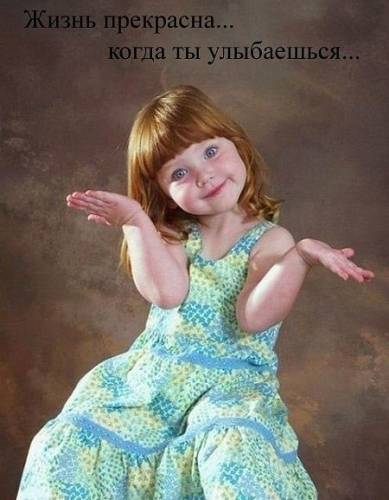 Любили тебя без особых причин...А.Барто. А.Шибаев. Мама на папу глядит...
Доброта нужна всем людям, 
Пусть побольше добрых будет. 
Говорят не зря при встрече 
«Добрый день» и «Добрый вечер». 

И не зря ведь есть у нас 
Пожелание «В добрый час». 
Доброта — она от века 
Украшенье человека…Лез ло тропе с поклажей Муравей, 
И вдруг увидел дикую козу. 
Она застыла под скалой, внизу, 
Склонила голову в тени ветвей. 
- Чем опечалена, соседка? 
- Ох, мой сын Козленок болен, 
Очень плох 
Единственный... Пришла ко мне беда. 
- А нет ли для него лекарства? 
- Да, есть травка под названием тилен, 
Старик Козел найти ее велел, 
Под язычок Козленку положить - 
И все пройдет, сыночек будет жить. 
Целебная, волшебная трава, 
Да только отыщи ее сперва! 
- Как травка называется? Тилен? 
- Ты правильно сказал, душа моя. 
- Коль есть трава такая на земле, 
Клянусь тебе, ее добуду я! 
«Нет в мире трав, былинок и цветов, 
Которых бы не знали муравьи. 
Утешь Козленка: будет он здоров, 
И горести развеются твои. 
И Муравей исчез. Спустилась ночь, 
Он шел и думал про детей своих, 
Припомнил, как тревожился за них, 
Мечтал Козленку хворому помочь. 
Ему листва шептала: помоги! 
И травы шелестели: помоги! 
Жуки ему жужжали: помоги! 
Кузнечики трещали: помоги! 
В горах стемнело. Не видать ни зги. 
А маленький Козленок не вставал, 
Друзей-козлят уже не узнавал. 
И солнца свет был для него не свет, 
И все равно, закат или рассвет, 
Все сделалось пустое, ни к чему, 
Что прежде было дорого ему. 
Спешил неугомонный Муравей, 
Свою старушку маму разбудил 
И прямо в ухо глуховатой ей 
Он громко закричал что было сил: 
- Не знаешь, мама, где растет тилен? 
Нет, не полено, а трава тилен! 
- Тилен? Прости, я на ухо слаба... 
Да, помню, как же, в детстве ты болел, 
Спасла тебя волшебная трава - 
Мы с бабушкой твоей ее нашли 
В далекой котловине Тирменли. 
Под белою скалою старый дуб, 
Тилен растет под дубом, на корнях. 
Мы шли туда три ночи и три дня, 
Ни разу не переводили дух. 
Пустился Муравей в нелегкий путь 
По неисхоженным, чужим местам. 
Ни разу не присел он отдохнуть. 
Палило солнце, дождь его хлестал, 
Он шел голодный, и бессонный шел, 
И на рассвете шел, и ночью шел, 
И падал, и вставал, и снова шел... 
На третий день добрался до земли, 
Известной под названьем Тирменли. 
Вот белая отвесная скала 
И старый дуб. Под ним трава росла. 
В тревоге Муравей: «Ну как же быть? 
Хоть и сумел я травку раздобыть, 
Когда ж ее Козленку принесу? 
А если опоздаю, не спасу?» 
Тут Ворона увидел Муравей: 
- Эй, Ворон, опустись ко мне скорей! 
Козленок умирает в Текели. 
Нашел я травку на краю земли, 
На крыльях ты лекарство отнеси, 
Козленка заболевшего спаси! 
- Прочь! - каркнул Ворон - Что еще за бред! 
Какая травка? Нужен мне обед. 
Зачем в такую даль я полечу, 
Нет дела мне до вас, я есть хочу! - 
Тут Ласточку заметил Муравей: 
- Послушай, помоги беде моей! 
Козленок очень болен в Текели, 
Хочу, чтоб крылья травку отнесли. 
- Конечно, я доставлю без труда. 
Где эта травка? Дай ее сюда! - 
Взяла - и упорхнула в синеву, 
Вдаль унесла волшебную траву. 
Тяжелою дорогою своей 
Назад побрел усталый Муравей. 
Три дня, три ночи шел - и привели 
Его все те же тропы в Текели. 
Вот и Козленок. Он совсем здоров, 
Пасется вместе с мамой на лугу. 
Бодается, пьет воду из ручьев 
И через камни скачет на бегу. 
- Мой брат, - Коза сказала Муравью, 
Ты сына моего от смерти спас. 
Я накормлю тебя и напою, 
Прошу, живи до старости у нас! 
А для Козленка свет, как прежде, мил, 
Вода прохладна и трава вкусна. 
Опять он понял, как прекрасен мир, 
И снова солнцем жизнь озарена. 
Все это сделал добрый Муравей, 
Ну как не поклониться Муравью! 
Тем, кто в беде не оставлял друзей, 
Я посвящаю сказочку свою. День любви и радостиКрыло живое тучки нежной 
Рассвет янтарный озарил, 
И с неба Ангел белоснежный 
Господень праздник возвестил. 

Ручьями ласковых созвучий 
Несется вдаль пасхальный звон, 
И мир для радости певучей, 
Для жизни новой и могучей, 
Для вешней жизни пробужден. 

Дитя, повсюду над землею 
Плывут моленья в день любви! 
Молись - и чуткою душою 
Чужую душу позови. 

Тому, кто горестной ошибкой 
Иль темной скорбью истомлен, 
Будь утешеньем, будь улыбкой, 
Как луч рассвета в тучке зыбкой, 
Как в небесах пасхальный звон!